TEHNISKĀ SPECIFIKĀCIJA Nr. TS 1601.010 v1Bliete vibroplate (ar iekšdedzes dzinēju)Attēlam ir informatīvs raksturs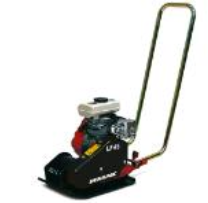 Nr.AprakstsMinimālā tehniskā prasībaPiedāvātās preces konkrētais tehniskais aprakstsAvotsPiezīmesVispārīgā informācijaRažotājs (nosaukums, atrašanās vieta)Norādīt informāciju1601.010 Bliete vibroplate (ar iekšdedzes dzinēju) Tipa apzīmējums Preces marķēšanai pielietotais EAN kods, ja precei tāds ir piešķirtsNorādīt vērtībuNorādīt vai, izmantojot EAN kodu, ražotājs piedāvā iespēju saņemt digitālu tehnisko informāciju par preci (tips, ražotājs, tehniskie parametri, lietošanas instrukcija u.c.)Norādīt informācijuParauga piegādes laiks tehniskajai izvērtēšanai (pēc pieprasījuma), darba dienasNorādīt vērtībuStandartiCE zīme atbilstoši direktīvai 2006/42 EK par mašīnāmAtbilstCE zīme atbilstoši direktīvai 2014/30 EK par elektromagnētisko saderībuAtbilstCE zīme atbilstoši direktīvai 2000/14 EK par trokšņu emisiju vidē no iekārtām, kuras tiek lietotas ārpus telpāmAtbilstDokumentācijaPielikumā, kā atsevišķs fails iesniegts preces attēls, kurš atbilst sekojošām prasībām: ".jpg" vai “.jpeg” formātā;izšķiršanas spēja ne mazāka par 2Mpix;ir iespēja redzēt  visu produktu un izlasīt visus uzrakstus uz tā;attēls nav papildināts ar reklāmu.AtbilstOriģinālā lietošanas instrukcija sekojošā valodāLV Tehniskā informācijaČetrtaktu dzinējs ar gaisa dzesēšanu AtbilstDzinēja jauda 2,0 – 4 kWNorādīt vērtībuCilindra tilpums 60 – 120 cm³Norādīt vērtībuVārstu novietojumsOHVElektroniski vadāma aizdedzes sistēmaAtbilstDaudzpakāpju (ne mazāk kā 3) gaisa filtrācijas sistēmaAtbilstTrokšņa līmenis ≤  114  dB(A)Norādīt vērtībuDzinēja iedarbināšana ar rokas starteriAtbilstSvars 49 – 69 kgNorādīt vērtībuMaksimālais pārvietošanās – darba ātrums ≤ 28 m/minNorādīt vērtībuCentrbēdzes – vibrācijas spēks ≥ 8 kNNorādīt vērtībuPlates izmēri:22.1.Platums 0,31– 0,45 mNorādīt vērtību22.2.Garums 0,50 – 0,65 mNorādīt vērtību 22.3.Rokturis nolokāmsAtbilst